Муниципальное Бюджетное Дошкольное Образовательное Учреждение Детский Сад №7 г. Беслана. ОткрытоеИнтегрированное  занятие для детей старшего дошкольного возраста.« Игры Нартов».Инструктор по Физической культуре : Дауев Т.К.Цель: Развитие  у детей познавательных интересов, формирование целостной картины мира,  расширение кругозора  детей о традициях осетинского народа.           Оздоровление детей по средствам нетрадиционных здоровьесберегающих технологий и национальных подвижных игр.           Расширение кругозора в части представлений о быте и традициях осетинского народа.            Приобщение к ценностям физической культуры, к элементарным общепринятым нормам и правилам взаимоотношения со сверстниками и взрослыми в совместной  двигательной активности.            Развитие физических качеств(скорость, сила, выносливость, координация)            Сохранение и укрепление физического и психического здоровья детей.            Формирование основ безопасности собственной жизнедеятельности, в том числе здоровья.   Материал и оборудование:Формы работы: Индивидуальная, групповая, фронтальная, работа в подгруппах.Технологии: информационные, здоровьесберегающие, игровые, проблемные.Предварительная работа:  --- чтение нартских сказаний --- рассматривание иллюстраций нартов и предметов       обихода древних осетин; --- беседа о быте и традициях осетин; --- разучивание национальных подвижных игр     (речитатив к ним),  танца Симд.Ход занятия:Педагог: Ребята посмотрите как много сегодня в нашем зале гостей, а гости это радость.Поприветствуйте их «Æгœс саут-здравствуйте.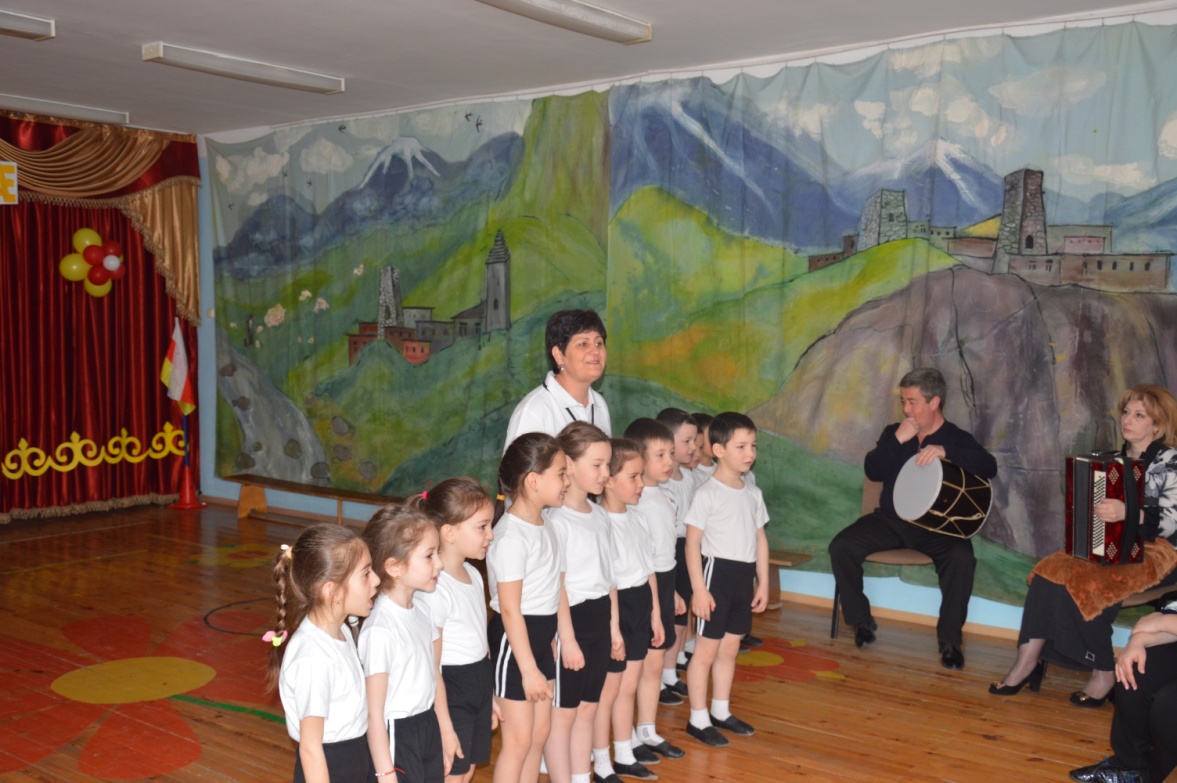 Ребята, я приглашаю вас совершить путешествие в прошлое, представьте что вы оказались в далёком прошлом, когда ваши прадедушки и прабабушки ещё были детьми.А вы знаете, кто были предками осетин?  (Аланы и Нарты)Педагог: А кто является героями нартских сказаний?Ответы детей: Ахшар, Ахшартаг, Шатана, Домбетыр, Нарт Батрадз, Сослан , Урузмаг…Педагог: А кто является одним из главных героев нартских сказаний?Ответы детей: Нарт Сослан!Выход Сослана (голос издалека)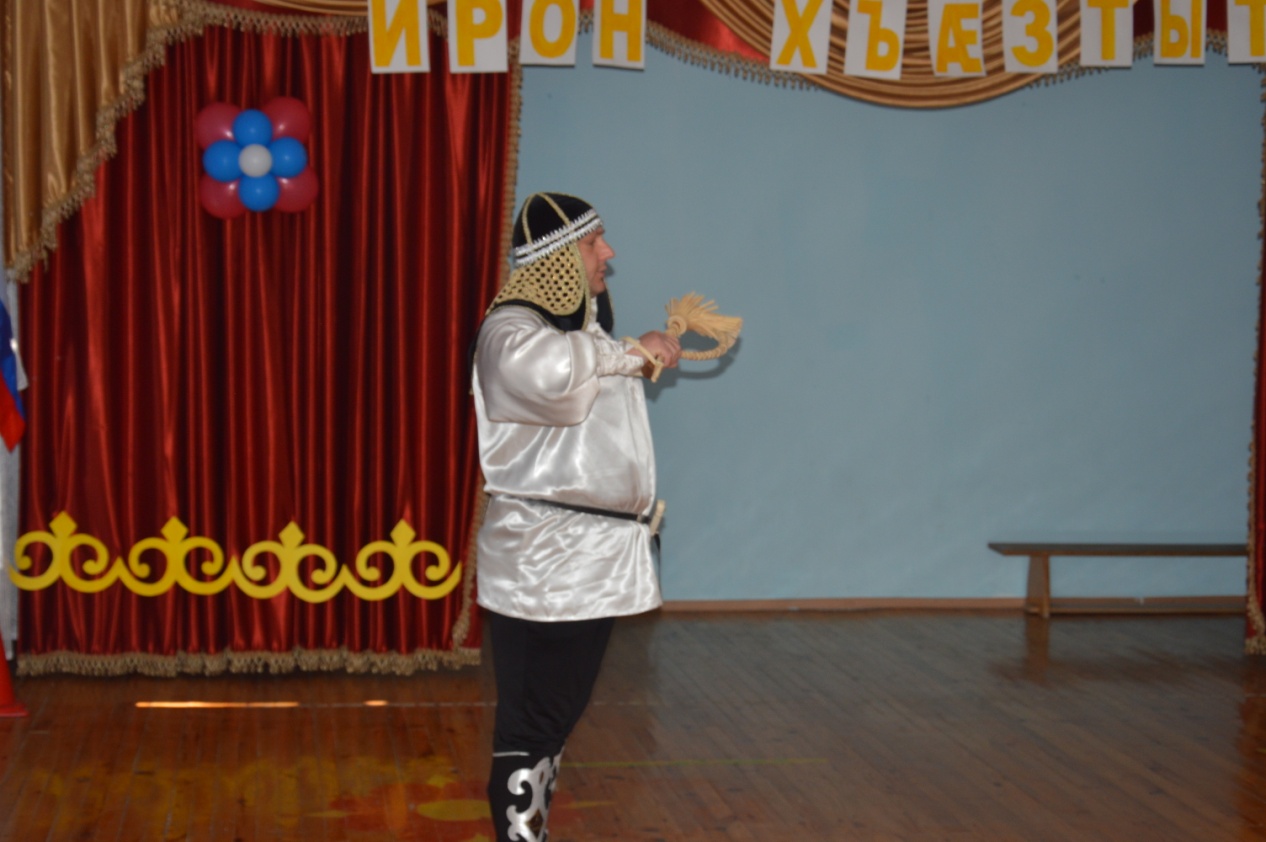 -Эге-гей !. Нарт Сослан выполняет несколько танцевальных движений.-Уабонта хорз мои друзья Очень рад вас видеть я.Я нарт Сослан, пришел к вам из далёкой дали.Вы вижу, все меня узнали.Педагог: здравствуй, нарт  Сослан, мы рады тебя видеть на нашем празднике. Вы знаете ребята, что нарт Сослан рождён из камня. С самого детства, когда Сослан был таким ребёнком как вы, он проявлял смелость и ловкость.  Сослан: Да в далёком прошлом для жизни в горах необходимы были сила, ловкость и бесстрашие. Всему этому осетинские дети учились с детства?Ответы детей: Да, они проводили много времени на свежем воздухе, учились бегать, прыгать, лазать по деревьям и канатам.А ещё мальчики участвовали в скачках, которые устраивали во время свадеб, кувдов и приёме почётных гостей. Педагог: Ребята сегодня у нас тоже праздник, ведь у нас в саду почетные гости. Сегодняшний праздник посвящён осетинским, нартским подвижным играм. А поможет мне провести это мероприятие наш гость, нарт Сослан. Но прежде чем я вас познакомлю с первой игрой нам вместе нужно провести разминку.Разминка:1-ая игра «Скачки»  — «Бœхъты дугъ»Нам нужно разделиться на две команды: стать в одну шеренгу, на 1- рассчитайсь. Первая команда — Аланы, вторая команда — Нарты. Ну а какой же Джигит без коня. Мы весёлые джигиты, любим на конях скакать, ну попробуй нас догнать!!! Дети скачут до условного знака и обратно, передают коня следующему участнику, а сами идут в конец команды, победитель тот, кто первым закачивает турнир. 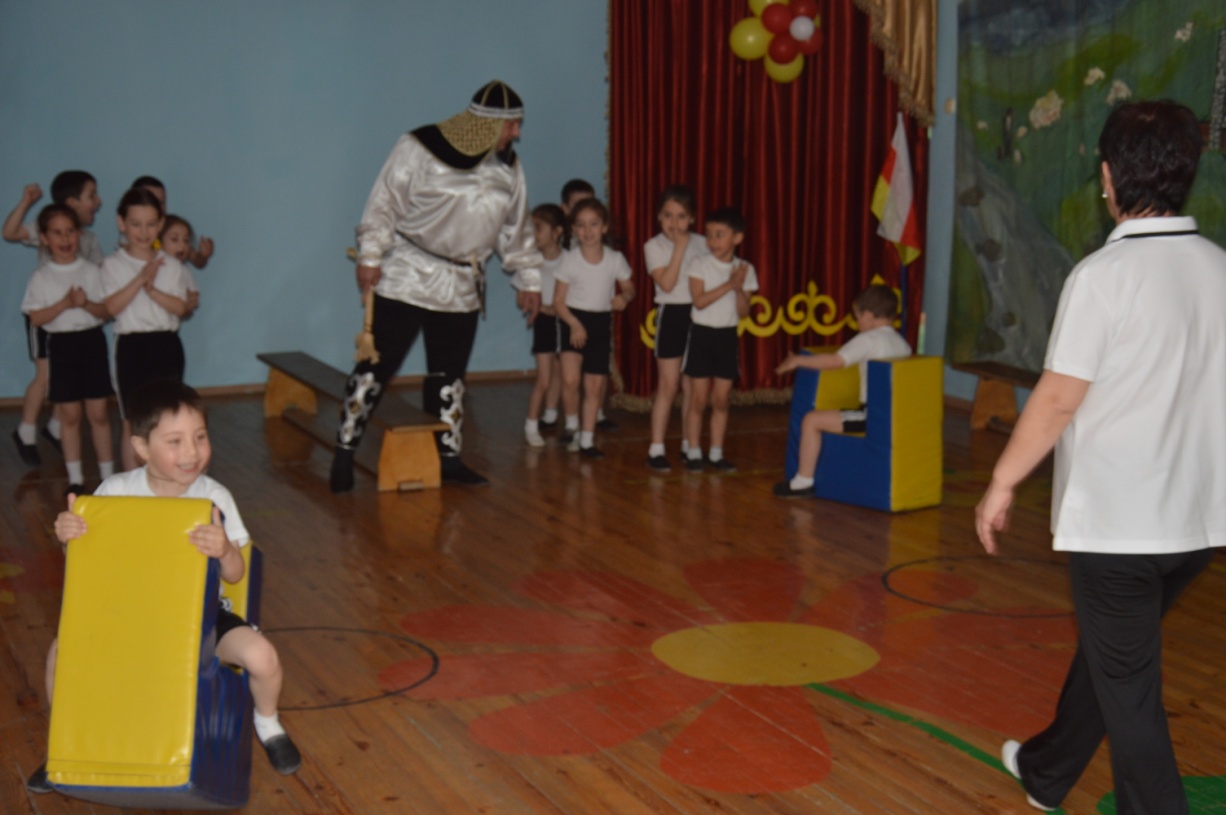 Сослан: Как хорошо у вас, получается, скакать на конях! Какие же вы ловкие наездники.Педагог: Молодцы ребята! Ну а теперь я хочу предложить 2-ую игру 2-ая игра « Тохси» или игра в альчики.Педагог: Внимание правила игры: если альчик выкатывается за линию, игрок выигрывает. Если он промахивается, то не имеет права бить второй раз (пропускает ход)Считалка: Стоит чурбан,                     Не мешает нам.                     Кто чурбан из круга собьёт                     Тот победителем уйдёт.                                                                    (проводится игра)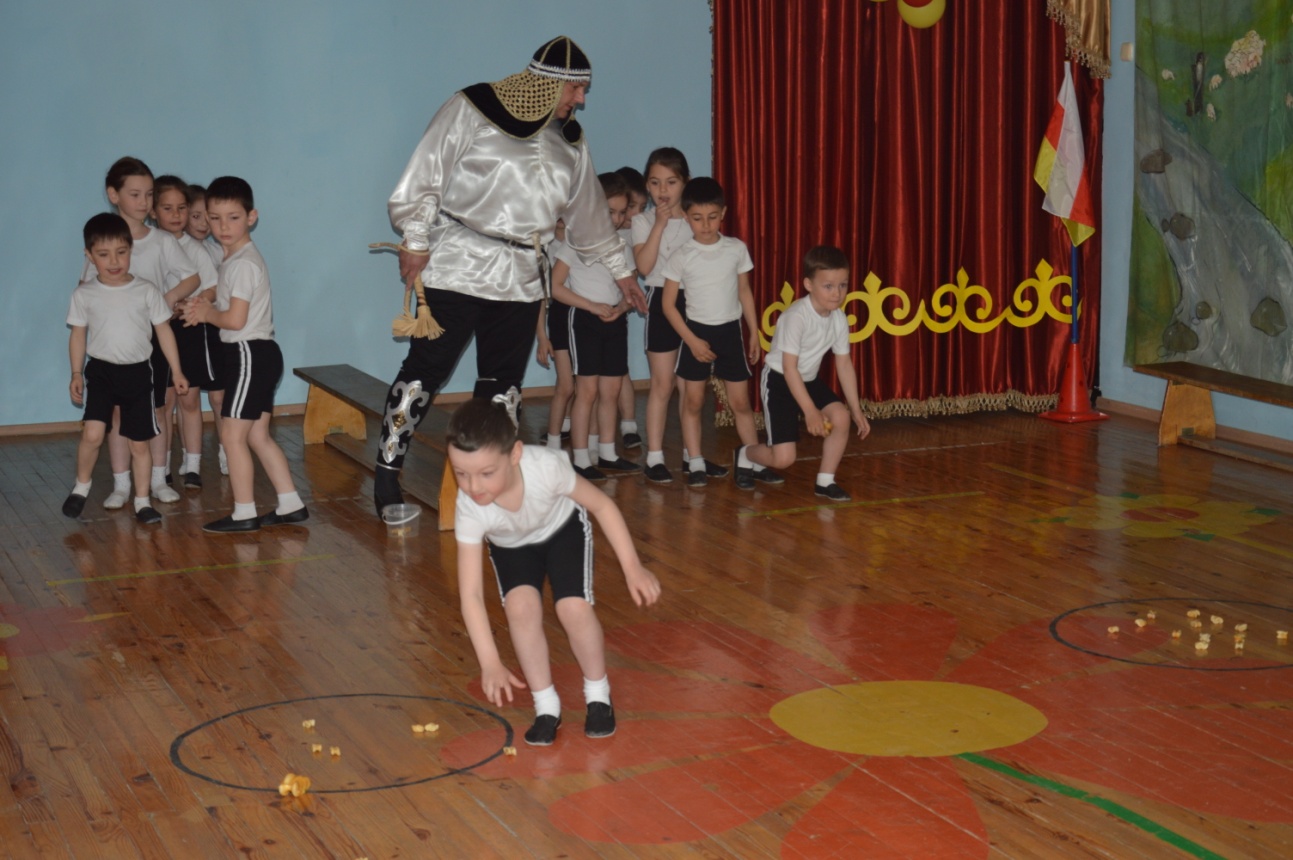 Сослан: Ребята, а хотите я покажу вам игру, в которую я играл с друзьями, когда был такой же, как вы. Игра эта называется  1.«Игра с кнутом»  «Ехсœй хъœзт».Сослан объясняет правила игры. (проводится игра) 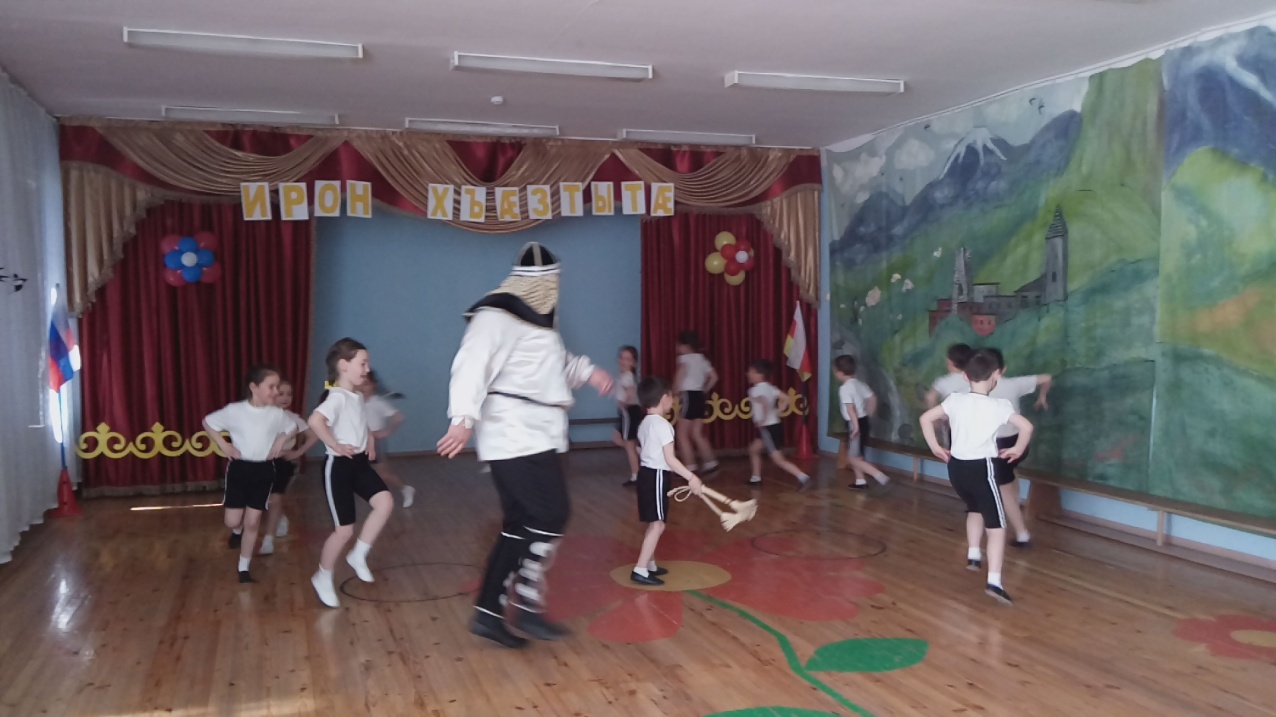  2. Игра    «Бег к реке» или  «Донмœ дугъ».Правила игры:По сигналу руководителя дети бегут к воде, достают камень и приносят на линию старта.(проводится игра) 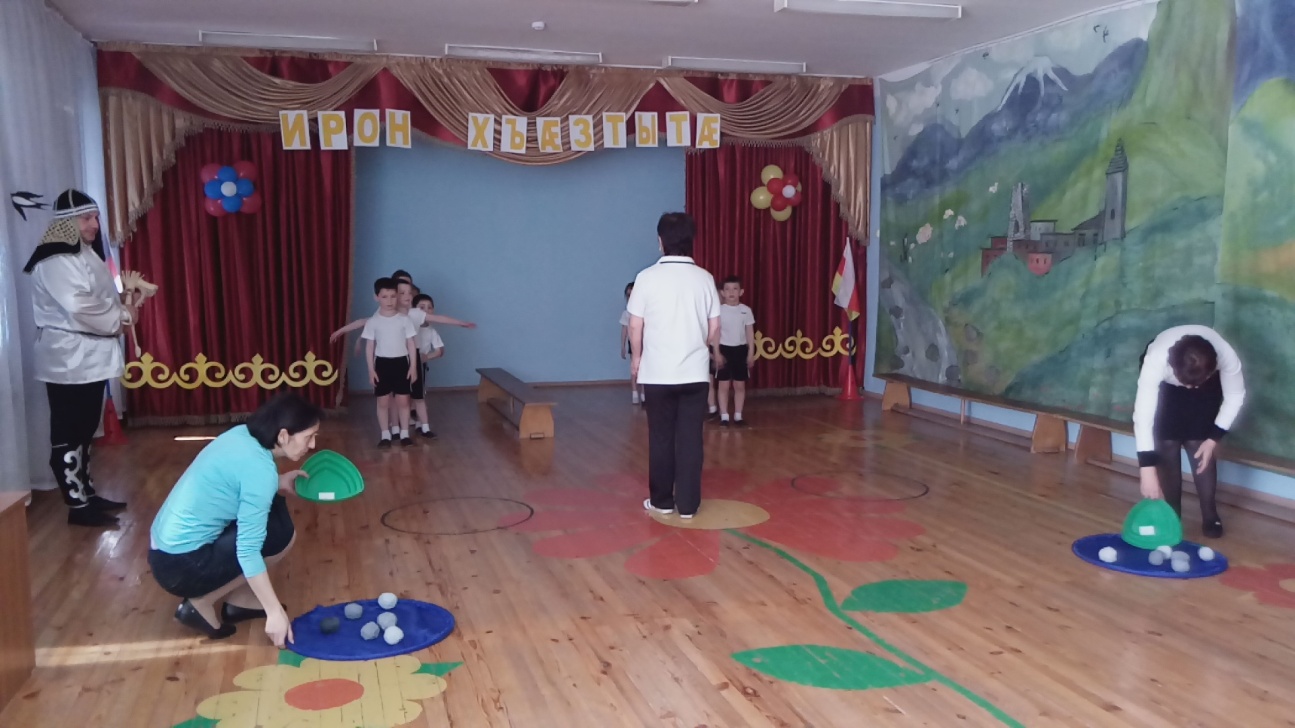 Сослан: Что ж вижу, что вы сильные и ловкие, выносливые и очень дружные ребята. Педагог: Ребята, а скажите,  чем заканчивались игры и состязания у нартов?Ответы детей: Пиром (кувдом)Педагог: А какое осетинское блюдо обязательно стоит на любом праздничном столе?Ответы детей: Три пирога, которые означают три стихии; Солнце, Земля, Вода.А ещё кладут три ребра от жертвенного животного.Сослан:…Что ж вижу вы не только сильные и очень дружные, но и очень умные Ребята пора мне  возвращаться, до свидания!(дети прощаются с Нартом Сосланом, и он уходит).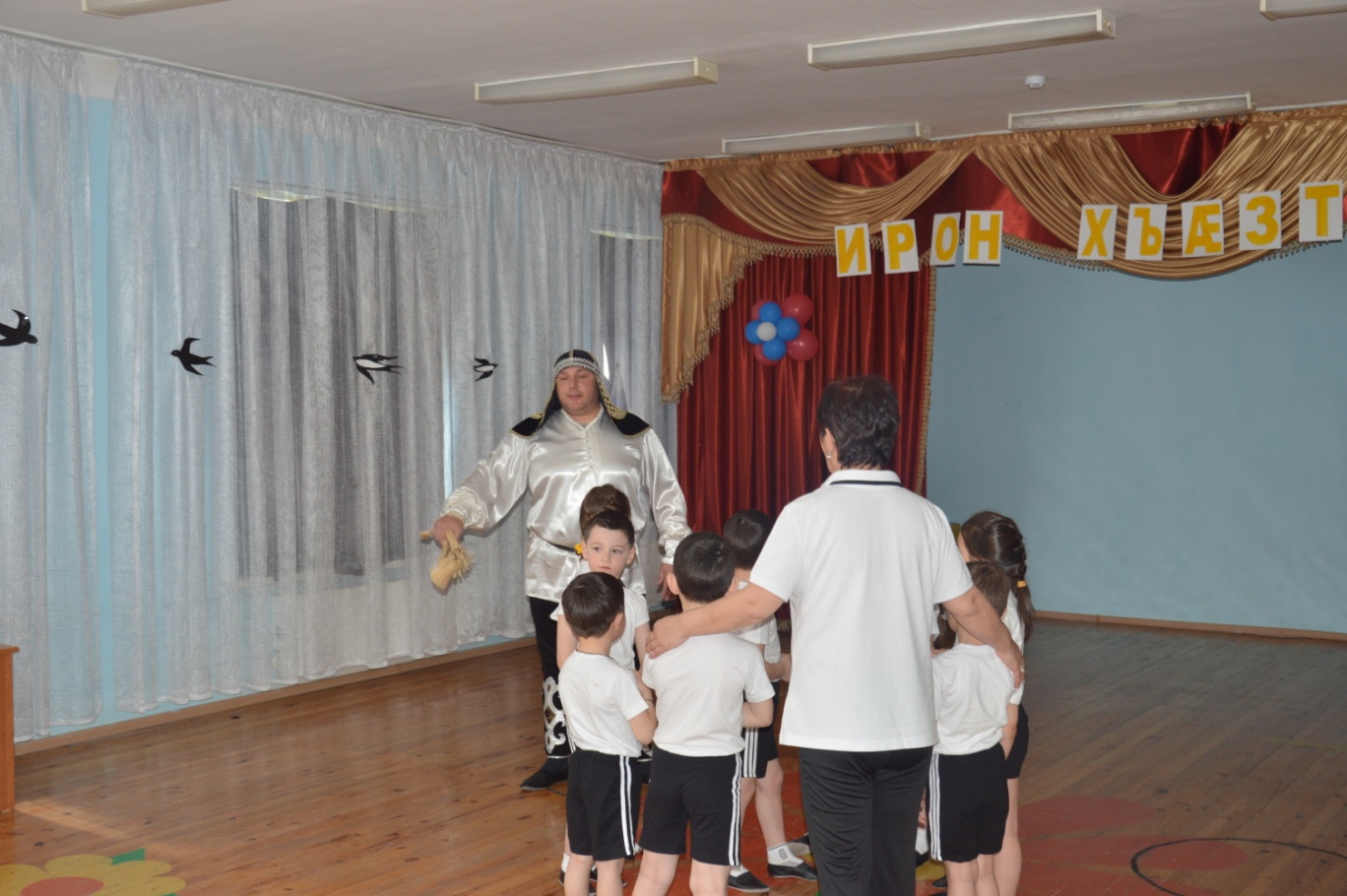 Педагог: Ребята подойдите ко мне положите руки на плечи друг другу, улыбнитесь друг другу и передайте тепло своих сердец. Вы о многом сегодня узнали.… Что вам понравилось на нашем мероприятии?... 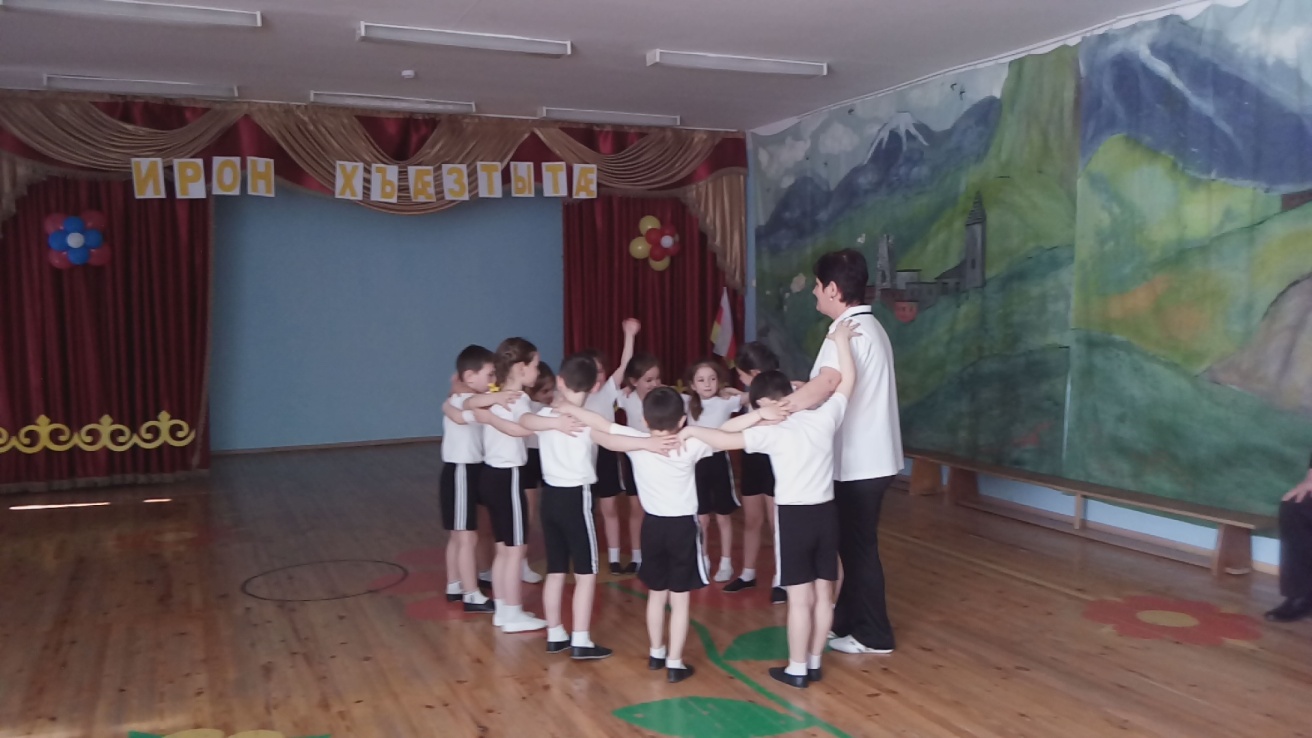 Педагог: А давайте спросим наших гостей, знают ли они чем ещё заканчивались пиры у Нартов? Ещё все пиры заканчивались традиционным массовым танцем «Симд», который выражает чистоту чувств и благородства.Дети исполняют танец «Симд».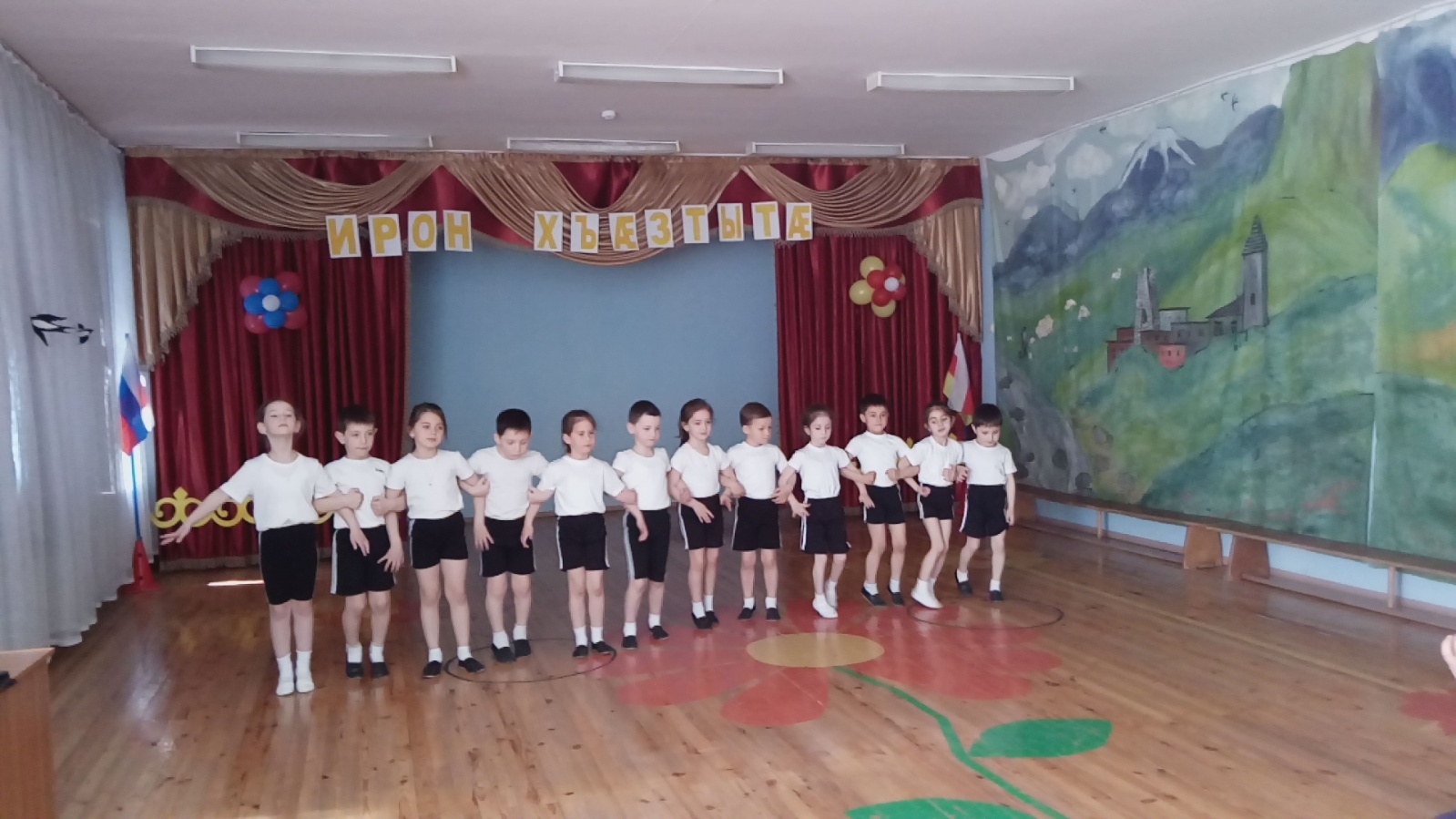 Итог занятия.